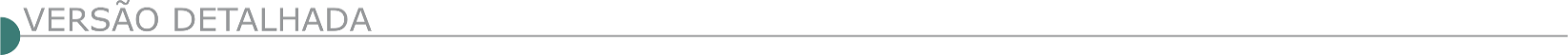 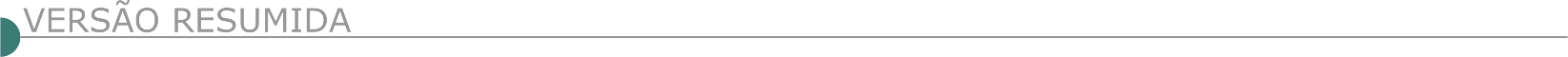 ESTADO DE MINAS GERAISÁGUAS VERMELHAS PREFEITURA MUNICIPAL AVISO DE LICITAÇÕES TP 010/2021 - TP 012/2021A Prefeitura Municipal de Águas Vermelhas/MG torna público a realização de licitações nas modalidades TOMADA DE PREÇOS 010/2021, tipo menor preço Global, destinado a Contratação de empresa para Realizar recapeamento asfáltico em PMF e execução de sarjeta com concreto urbano tipo 1 na Rua Anfilófio José das Virgens - Bairro Novo Progresso conforme Convênio 1491000851/2020/ SEGOV, cujos envelopes de habilitação e propostas deverão ser entregues até às 08:30 horas do dia 07 (sete) de outubro de 2021. TOMADA DE PREÇOS 012/2021Tipo menor preço Global, destinado a Contratação de empresa para Realizar Recapeamento Asfáltico em diversas ruas do Município (Distrito de Itamarati e Distrito de Machado Mineiro), cujos envelopes de habilitação e propostas deverão ser entregues até às 13:00 horas do dia 07 (sete) de outubro de 2021. Maiores informações, bem como Editais completos, junto a Prefeitura Municipal de Águas Vermelhas/MG, com sede na Rua São Vicente, 164 - Centro, pelo telefone (33) 3755-1490, e-mail licitacao@aguasvermelhas.mg.gov.br e site www.aguasvermelhas.mg.gov.br. ALVARENGA PREFEITURA MUNICIPAL - PAL 049/2021 – TOMADA DE PREÇOS 005/2021.Objeto: seleção empresa para prestação de serviços, obra civil de canalização de Águas pluviais nas ruas José Ricardo de Oliveira, Raimundo Mendes de Carvalho, Iracema da Costa Motinha e Aspázia Mendes Martins, com o fornecimento dos materiais, incluindo escavações das valas, instalação das manilhas, construções de captações e das caixas de visitas, compactação e alvenarias, mediante utilização de recursos próprios oriundos das indenizações da Vale, por dotações orçamentárias para finalidade, de conformidade com os respectivos planos de trabalhos e projetos executivos anexos, entre quais: cronogramas de execução e planilhas materiais e serviços, execução 4 meses. Abertura dos envelopes: 07/10/2021, às 9:00 horas. Local: Sala de Licitações, Prefeitura Municipal de Alvarenga, na Rua Silvério Marcelino, 47 – CEP 35.249-000. Edital disponível no site www.alvarenga.mg.gov.br, ou no mesmo endereço, de segunda a sexta-feira, das 08:00 às 12:00 e de 14:00 às 16:00 horas. Informações pelo tel.: (33) 3328-1193.ARACITABA PREFEITURA MUNICIPAL TOMADA DE PREÇOS 02/2021 O Município de Aracitaba torna público que fará realizar a Tomada de Preços nº 02/2021, julgamento pelo “Tipo Menor Preço”, para execução de obra de engenharia de reforma e ampliação do cemitério municipal. Abertura da documentação: às 09:00 horas do dia 07 de outubro de 2021, na Sala de Licitações da Prefeitura, Pça Barão de Montes Claros, nº 16, Centro. BARBACENA PREFEITURA MUNICIPAL AVISO DE LICITAÇÃO – TP 011/2021 – PRC 110/2021 OBJETO: Contratação de Empresa para conclusão da Construção da UBS Senhora das Dores. Abertura: 07/10/2021 às 16:00 hs. Informações: licitacao@barbacena.mg.gov.br. CANDEIAS PREFEITURA MUNICIPAL EDITAL TOMADA DE PREÇO Nº 005/2021 Menor preço global, Contratação de empresa especializada para fornecimento de matérias, mão de obra e equipamentos para continuidade da obra de construção de uma unidade de educação infantil, Pró-Infância, creche tipo I, em parceria com o governo federal, através do Termo de Compromisso PAC211641/2013 em atendimento a secretaria municipal de Educação. A sessão pública para recebimento e abertura dos envelopes será realizada no dia 07 de outubro de 2021 às 09:00 horas, na sala de licitações, situada na Avenida 17 de Dezembro, nº 240, centro, Candeias. O edital poderá ser obtido no setor de licitações ou site www.candeias.mg.gov.br, telefone (35) 3833 1300, ramal 211. LAGOA SANTA PREFEITURA MUNICIPAL CONCORRÊNCIA PÚBLICA 006/2021 – PROCESSO LICITATÓRIO 136/2021 Torna público a abertura da Concorrência Pública n º 006/2021 no dia 22/10/2021 às 09h30min, com recebimento dos envelopes até 09h. Objeto: contratação de empresa de engenharia para a execução de: pavimentação Rua Espírito Santo, bairro Joá (entre Rua Argentina e Av. Brasil), oriundos da emenda parlamentar nº 69313 e com recursos próprios do município, com fornecimento de materiais, equipamentos necessários e mão de obra. O edital na íntegra estará disponível na Rua São João, 290 – Centro, no horário de 12h às 17h e/ou no site www.lagoasanta.mg.gov.br. PADRE PARAÍSO PREFEITURA MUNICIPAL AVISO DE LICITAÇÃO – TOMADA DE PREÇOS Nº. 007/2021 O Município de Padre Paraíso/MG comunica que abrirá Processo Licitatório Nº. 112/2021 - Modalidade Tomada de Preços Nº. 007/2021, cujo objeto é a contratação de empresa especializada em construção civil para execução de obras de complementação de construção de quadra esportiva escolar coberta com vestiário na Escola Municipal Adson da Silva Costa, conforme Termo de Compromisso PAC205959/2013, com o fornecimento de mão de obra e materiais necessários à completa e perfeita implantação de todos os elementos definidos, em conformidade com as planilhas e projetos anexos, sob o regime de empreitada global. A Abertura será dia 07/10/2021 às 08h00min, na Sala de Licitação da Prefeitura Municipal de Padre Paraíso, Rua Prefeito Orlando Tavares, 10, Centro - CEP: 39.818-000. Informações: Tel./Fax: (33) 3534-1229 com Mirian Jardim Costa Reis – Presidente da CPL ou pelos e-mails: licitacaopp@gmail.com, licitacao@padreparaiso.mg.gov.br ou pelo site: www.padreparaiso.mg.gov.br. PASSA QUATRO PREFEITURA MUNICIPAL AVISO DE EDITAL – TOMADA DE PREÇOS Nº 010/2021. Objeto: Contratação de empresa especializada para execução de obra de pavimentação em estradas vicinais diversas do município, conforme contrato de repasse nº 1074966-34/909296/2020/MDR/CAIXA. Sessão dia 08/10/2021 às 09h30m. Informações na Prefeitura, Rua Tenente Viotti, nº 331. Tel. (35) 3371-5000. Edital no site http://www.passaquatro.mg.gov.br/governo-licitacoes.php. RIACHO DOS MACHADOS PREFEITURA MUNICIPAL CONCORRÊNCIA PÚBLICA N° 001/2021 Torna público a Concorrência Pública n° 001/2021, que se realizará no dia 21/10/2021 às 09:00 horas, objetivando a contratação de empresa especializada para execução de pavimentação asfáltica de vias urbanas com CBUQ no município de Riacho dos Machados, incluindo drenagem e sinalização, compreendendo o fornecimento de todos os materiais, ferramentas, equipamentos e mão de obra especializada, conforme especificações técnicas previstas no Projeto Básico/Projeto Executivo, planilhas e cronograma físico-financeiro anexos ao Edital. Maiores informações no site www.riachodosmachados.mg.gov.br ou no e-mail licitacaoriachodosmachados@gmail.com ou ainda pelo telefone: (38) 3823-1112.SANTA RITA DO SAPUCAÍ PREFEITURA MUNICIPAL AVISO DE LICITAÇÃO CONCORRÊNCIA PÚBLICA Nº. 010/2021 Tornamos pública a realização de Certame do Processo Licitatório PRC Nº. 184/2021, na modalidade CONCORRÊNCIA PÚBLICA Nº. 010/2021, regime EMPREITADA POR PREÇO GLOBAL, no dia 25 de outubro de 2021, às 08h30min, objetivando a contratação de empresa para execução da obra de construção de GINÁSIO POLIESPORTIVO em Santa Rita do Sapucaí, com fornecimento de todo o material necessário. Os interessados podem obter o Edital e seus Anexos no sítio eletrônico do Município: www.pmsrs.mg.gov.br.SANTOS DUMONT PREFEITURA MUNICIPAL - TP006/2021 Obj. Contratação empresa do ramo pertinente para prestação e execução de serviços de Pavimentação asfáltica da área de intervenção indicada em projeto: Ruas Bo. Córrego do Ouro e Nossa Senhora Aparecida (Rua Euzébio José Ferreira e Rua Dr. Gustavo Luis Abri), nesta municipalidade, em atendimento à Sec. Municipal Obras e Serviços Públicos. Abertura 15/10/2021 às 9h. Edital: www.santosdumont.mg.gov.br. Informações 32 3252-7400. Carlos A Azevedo – PrefeitoSÃO FÉLIX DE MINAS PREFEITURA MUNICIPAL AVISO DE LICITAÇÃO N° 40/2021 PREGÃO PRESENCIAL PARA S. R. P. n° 38/2021A Pref. M. de São Félix de Minas/MG, comunica que abrirá licitação na modalidade Pregão Presencial nº. 38/2021, menor preço por item, cujo objeto é o registro de preço para futura e eventual aquisição de pisos de concreto pré-moldado, meio-fio e pó de pedra a serem utilizados na pavimentação de vias públicas do Município de São Félix de Minas MG. A abertura será dia 01/10/2021, às 09h00m, na sede da Pref. Rua Frei Inocêncio, nº. 236, Centro. Informações sobre o edital nos dias 21/09/2021 à 01/10/2021, das 08:00 às 11:00 e de 12:30 às 16:00 ou pelo Tel.: (33) 3246 9106/ licitacao@saofelixdeminas.mg.gov.br. SÃO GOTARDO PREFEITURA MUNICIPAL - AVISO DE LICITAÇÃO. PROCESSO LICITATÓRIO Nº. PMSG/CPL/159/2021. TOMADA DE PREÇOS Nº. 020/2021. Tipo: Menor preço global. Objeto: seleção e contratação de empresa especializada para execução de obras relativas ao fechamento do poliesportivo José de castro, situado na travessa Antônio Teixeira do Carmo, bairro centro, no município de São Gotardo/Mg. Data de abertura: 08/10/2021 - Entrega dos envelopes até as 12h45min – Abertura dos envelopes a partir de 13h00min, na sala do departamento de licitação. Edital completo disponível gratuitamente no site da prefeitura municipal de São Gotardo/MG (www.saogotardo.mg.gov.br). Informações: tel. (34) 3671-7111/7127 ou e-mail: licitacaosg@gmail.com. SÃO JOÃO DO MANTENINHA PREFEITURA MUNICIPAL TOMADA DE PREÇO Nº 001/2021. ERRATA AO EDITAL. Onde se lê: Contratação de Empresa de Engenharia para Adequação de Estrada Vicinal - Recapeamento Asfáltico em estrada de acesso à Vargem Grande de Minas, conforme Contrato de Repasse OGU Nº 908851/2020 - Operação nº 1074209-88 MAPA/ CAIXA. Leia-se: Contratação de Empresa de Engenharia para Adequação de Estrada Vicinal - Recapeamento Asfáltico em estrada de acesso à Vargem Grande de Minas, conforme Contrato de Repasse OGU Nº 908351/2020 - Operação nº 1074209-88 MAPA/CAIXA. Considerando que a Alteração não interfere na formulação das Propostas, fica mantido recebimento dos envelopes “Documento” e “Proposta” até a data e horário marcados para Abertura da Sessão: Dia 30/09/2021, às 09h00min. E-mail: pmsjmlicita@gmail.com. SÃO JOÃO DEL-REI PREFEITURA MUNICIPAL - ABERTURA DO PROCESSO DE LICITAÇÃO N°194/2021 CONCORRÊNCIA PÚBLICA N° 008/2021.Objeto: Registro de Preços para contratação de 30.000 m² de calçamento em alvenaria poliédrica em diversos logradouros do Município de São João del Rei /MG Abertura dia 04/11/2021, ás 09:00 horas na sede da Prefeitura Rua Ministro Gabriel Passos,199-Centro.Mais informações poderão ser obtidas através do tel.:(32)3379-2923/2925, ou no site www.saojoaodelrei.mg.gov.br.  ABERTURA DO PROCESSO DE LICITAÇÃO N° 193/2021, CONCORRÊNCIA N° 007/2021. Objeto: Registro de preços para recomposição asfáltica executada manualmente (tapa buraco) em diversos logradouros do Município de São João del Rei/MG. Abertura dia 03/11/2021 ás 09:00 horas, na sede da Prefeitura, Rua Ministro Gabriel Passos,199 - Centro. Mais informações poderão ser obtidas através do tel.:(32)3379-2923/2925, ou no site: www.saojoaodelrei.mg.gov.br. SAPUCAÍ-MIRIM PREFEITURA MUNICIPAL TOMADA DE PREÇO Nº 007/2021Torna público que fará realizar no dia 14/10/2021, as 14h00min, na sala de licitações da Prefeitura Municipal, sito a Rua Vasco Gusmão Martins, nº 108, Centro, Sapucaí-Mirim - MG, a abertura do Processo Licitatório nº 161/2021, Tomada de Preços nº 007/2021. Objeto: Contratação de empresa para execução de obra de engenharia de reforma da Escola Municipal Presidente Dutra, Bairro Nogueiras, Sapucaí-Mirim/MG. Edital e maiores informações: Fone (35) 3655-1005 ou no endereço supramencionado/Site www.sapucaimirim.mg.gov.br. TOMADA DE PREÇO Nº 006/2021Torna público que fará realizar no dia 14/10/2021, as 09h00min, na sala de licitações da Prefeitura Municipal, sito a Rua Vasco Gusmão Martins, nº 108, Centro, Sapucaí-Mirim - MG, a abertura do Processo Licitatório nº 160/2021, Tomada de Preços nº 006/2021. Objeto: Contratação de empresa para execução de obra de engenharia de reforma da Escola Municipal João Inácio Martins, Bairro Ponte Nova, Sapucaí-Mirim/MG. Edital e maiores informações: Fone (35) 3655-1005 ou no endereço supramencionado/Site www.sapucaimirim.mg.gov.br. SARZEDO PREFEITURA MUNICIPAL AVISO DE ABERTURA DE LICITAÇÃO– CONCORRENCIA PUBLICA N.º 08/2021 Para “Formação de REGISTRO DE PREÇOS visando a futura e eventual contratação de empresa para execução de serviços de engenharia, quais sejam: manutenção de infraestrutura urbana, serviços de drenagem pluvial, complementação e manutenção de redes existentes em diversos logradouros do município de Sarzedo/MG, com fornecimento de equipamentos, materiais e mão de obra, em atendimento a Secretaria Municipal de Obras, conforme especificações constantes nas planilhas, Termo de Referência e Memorial, contidos em arquivos anexados aos autos”. Protocolar os envelopes até o dia 25/10/2021, as 09h00mn, no Setor de Protocolos da Prefeitura, sito a Rua Eloi Candido de Melo, 477, Centro, Sarzedo. Os envelopes serão abertos nesta mesma data, 25/10/2021, as 09h30mn no Setor de Compras, a Rua Antônio Dias dos Santos, 148, Centro, Sarzedo/MG. O edital e anexos encontram-se a disposição no site da Prefeitura www.sarzedo.mg.gov.br. Informações pelo telefone 31 3577 6531, e-mail comprassaude@sarzedo.mg.gov.br. UBAÍ PREFEITURA MUNICIPAL - PROCESSO LICITATÓRIO Nº 100/2021 Torna público para conhecimento dos interessados Tomada de Preços nº 007/2021. Objeto: Contratação de empresa para execução de recapeamento asfáltico de vias urbanas do município de Ubaí, nos termos da lei 23830, de 28/07/2021.Data de abertura: 07/10/2021. Edital disponível através do e-mail: licitaubai@gmail.com ou site www.ubai.mg.gov.br.VERDELÂNDIA PREFEITURA MUNICIPAL PUBLICAÇÃO DE EDITAL - PROCESSO Nº. 000076/2.021 TOMADA DE PREÇOS Nº. 000005/2.021 O Município de Verdelândia-MG torna público aos interessados, que realizará no dia 06/10/2.021, às 09:00:00 horas, em sua sede a Avenida Renato Azeredo nº. 2.001, Centro, Prédio da Prefeitura, licitação na modalidade de Tomada de Preços do tipo menor preço global, para a contratação de empresa especializada em serviços de engenharia para construção da unidade escolar CEMEI-Princesinha do Deserto no bairro Barreiro no município de Verdelândia-MG, conforme especificações constantes do edital e seus anexos, o qual se encontra disponível no site: www.verdelandia.mg.gov.br, podendo também ser adquirido junto ao Departamento de Licitações e Contratos, no endereço supra, de segunda à sexta feira, sendo dia útil, no horário de 07:30 às 12:30 horas.VERMELHO NOVO PREFEITURA MUNICIPAL - EXTRATO DE PROCESSO - PROCESSO ADMINISTRATIVO DE COMPRAS Nº 092/2021 - TOMADA DE PREÇOS Nº 005/2021 Objeto: Contratação de empresa especializada em obras e serviços de engenharia, para prestação de serviços de calçamento, em blocos intertravados, de Serra na Estrada vicinal de acesso ao Córrego dos Lucas, Zona Rural do município de Vermelho Novo/MG. Abertura: 07/10/2021 às 08h30min. Local: Rua Prefeito Wilson Damião, nº 48 A - Centro - Vermelho Novo/MG. Edital disponível no endereço eletrônico: www.vermelhonovo.mg.gov.br - Tel.: (33) 3351-8000.ESTADO DA PARAÍBAPREFEITURA MUNICIPAL DE JOÃO PESSOA AVISO DE ADIAMENTO CONCORRÊNCIA PÚBLICA Nº 7.027/2021 PROCESSO ADMINISTRATIVO Nº 2021/080577 CHAVE CGM: 1KT5-2BMX-S07U-MSBR INSTRUMENTOA Prefeitura Municipal de João Pessoa através da Comissão Setorial de Licitação, devidamente autorizada pela Portaria nº 1356, datada de 01 de março de 2021, AVISA aos interessados que a abertura da Licitação na modalidade Concorrência Pública Nº 07.027/2021, em regime de execução de empreitada por preço unitário, com tipo de licitação menor preço global com Recursos Próprios, com abertura prevista para o dia 29/09/2021, impreterivelmente as 10 h (dez horas), tendo como objeto a Contratação de Empresa Especializada de Engenharia para Execução dos Serviços de Implantação de Drenagem e Pavimentação em Paralelepípedos no Bairro do Bessa (Rua Pastor José Ferreira, Av. Presidente Café Filho, Rua Francisco Carneiro e Rua Washington Cahino) e Bairro da Torre (Rua Minervino Bione), na Cidade de João Pessoa/PB. FICA ADIADA para o dia 20 de outubro de 2021, impreterivelmente às 09 horas, por incorreção na Planilha Orçamentária. A cópia do Adendo ao Edital e dos Anexos I e III estarão disponíveis e a disposição dos interessados a partir da segunda-feira dia 20/09/2021, no endereço: http://transparencia.joaopessoa.pb.gov/licitacoes. SUPORTE LEGAL: Lei Federal 8.666/93 e suas alterações posteriores. Qualquer informação será prestada na Sala da Comissão Setorial de Licitação na Secretaria de Infraestrutura, localizada a Av. Rio Grande do Sul, 721, Bairro dos Estados, João Pessoa, Paraíba no horário das 8h às 12h ou das 13h às 16h, Fone (83) 3214-7218 ou através do e-mail csl.seinfra@gmail.com. vESTADO DO RIO DE JANEIROPREFEITURA MUNICIPAL DE BARRA DO PIRAÍ – RJ - AVISO DE LICITAÇÃO CONCORRÊNCIA Nº 11/2021 A Comissão Permanente de Licitação torna pública a NOVA DATA para a licitação referente à CONCESSÃO DOS SERVIÇOS PÚBLICOS DE ABASTECIMENTO DE ÁGUA E ESGOTAMENTO SANITÁRIO, neste município, em atendimento as necessidades da Secretaria Municipal de Água e Esgoto, Processo Administrativo nº 5950/2020, na modalidade CONCORRÊNCIA PÚBLICA Nº 011/2020, com a combinação dos critérios de julgamento de menor valor da tarifa com o de melhor técnica que será realizada no dia 05 de novembro de 2021 às 10hs. Maiores informações pelo e-mail licitacao@barradopirai.rj.gov.br ou pelo telefone (24) 2442-5372. Barra do Piraí, 20 de setembro de 2021.GRUPAMENTO DE UNIDADES ESCOLAS E 9ª BRIGADA DE INFANTARIA MOTORIZADA - 5º GRUPAMENTO DE ENGENHARIA AVISO DE LICITAÇÃO CONCORRÊNCIA Nº 3/2021 - UASG 160282 Nº PROCESSO: 65400013559202175. Objeto: Contratação de obra de engenharia para construção da rede de águas pluviais e esgoto sanitário da Vila Militar de Deodoro - Lote 12, constituídas por: 1ª Cia E Cmb Pqdt (1ª Companhia de Engenharia Combatente Paraquedista), 36º Pel PE (36º Pelotão de Polícia do Exército), 1º Esq C Pqdt (1º Esquadrão de Cavalaria Paraquedista) e Rua General Fonseca Ramos, Vila Militar de Deodoro, Rio de Janeiro/RJ. Início da sessão pública às 10:00h. Total de Itens Licitados: 1. Edital: 20/09/2021 das 09h00 às 11h30 e das 13h30 às 15h00. Endereço: Estrada São Pedro de Alcântara. Nº 3506, Magalhães Bastos - Rio de Janeiro/RJ ou https://www.gov.br/compras/edital/160282-3-00003-2021. Entrega das Propostas: 21/10/2021 às 09h00. Endereço: Estrada São Pedro de Alcântara, Nº 3506, Magalhães Bastos - Rio de Janeiro/RJ.ESTADO DE SÃO PAULOCDHU - COMPANHIA DE DESENVOLVIMENTO HABITACIONAL E URBANO CNPJ 47.865.597/0001-09 - AVISO DE LICITAÇÃO A CDHU comunica às empresas interessadas a abertura da seguinte licitação: PG 10.46.094 – Licitação nº 094/2021 – Obras e serviços de engenharia para conclusão e demais serviços no empreendimento composto de 62 unidades habitacionais denominado Aparecida “B”, no município de Aparecida/SP. O edital completo estará disponível para download no site www.cdhu.sp.gov.br a partir das 00h00min do dia 22/09/2021 – Esclarecimentos até 06/10/2021 – Abertura: 15/10/2021 às 10h, na Rua Boa Vista, 170, 2º Subsolo - Auditório, Centro, São Paulo/SP.SABESP – COMPANHIA DE SANEAMENTO BÁSICO DO ESTADO DE SÃO PAULO - AVISO DE LICITAÇÃO LI REN - 03294/21 " EXECUÇÃO DE OBRAS DO SAA E SES DO MUNICIPIO DE ESPÍRITO SANTO DO PINHAL- CDHU MORRO AZUL, COMPREENDENDO: RESERVATÓRIOS, LINHAS DE RECALQUE DEÁGUA TRATADA UM E DOIS, ADUTORA DE ÁGUA TRATADA, ESTAÇÃO ELEVATÓRIA DEÁGUA TRATADA, LINHA DE RECALQUE DE ESGOTO DOIS, EST. ELEVATÓRIA DEESGOTO TRÊS E EMISSÁRIO, NO ÂMBITO DA COORDENADORIA DE EMPREENDIMENTOSNORTE - REN E UNIDADE DE NEGÓCIO PARDO E GRANDE - RG ". Edital completo disponível para download a partir de 21/09/2021 - www.sabesp.com.br/licitacoes - mediante obtenção de senha no acesso - cadastre sua empresa - Problemas c/ site, contatar fone (011) 3388-6984. Envio das Propostas a partir da 00h00 (zero hora) do dia 13/10/2021 até às 09h00 do dia 14/10/2021, no site acima p/ empresas que possuam senha de acesso, às 09:01 do dia 14/10/2021, será dado início a sessão pública pelo Pregoeiro. Dossiê Franq para vistas Av. Dr. Flávio Rocha, nº 4951, das 08-11/13-16:00. PREFEITURA MUNICIPAL DE BAURU AVISO DE LICITAÇÃO CONCORRÊNCIA PÚBLICA Nº 9/2021 EDITAL N.º 413/2021 - PROCESSO N.º 79.189/2020 - MODALIDADE: CONCORRÊNCIA PÚBLICA Nº 009/2021 Regime de Empreitada Por Preço Global - Tipo Menor Preço Global - Objeto: CONTRATAÇÃO DE SERVIÇOS DE ENGENHARIA PARA EXECUÇÃO, SOB O REGIME DE EXECUÇÃO INDIRETA DE 2940,00 M² DE PAVIMENTAÇÃO ASFÁLTICA SOBRE BASE DE BRITA GRADUADA, 1400,00 M² DE RECAPE ASFÁLTICO, 441,00 METROS DE GUIAS E SARJETAS EXTRUSADAS, 10 RAMPAS DE ACESSIBILIDADE, 410,00 M² DE CALÇADAS, 27 POÇOS DE VISITA, 10 BOCAS DE LOBO E 481,53 METROS DE GALERIA DE ÁGUAS PLUVIAIS NO BAIRRO PARQUE GIANSANTE, COM O FORNECIMENTO DE MATERIAIS, MÃO DE OBRA, EQUIPAMENTOS E TUDO O MAIS QUE SE FIZER BOM E NECESSÁRIO PARA A EXECUÇÃO DOS SERVIÇOS EM CONFORMIDADE COM AS ESPECIFICAÇÕES E NORMAS OFERECIDAS PELA SECRETARIA MUNICIPAL DE OBRAS, PERTENCENTE AO CONVÊNIO FIRMADO COM A O MINISTÉRIO DO DESENVOLVIMENTO REGIONAL, REPRESENTADO PELA CAIXA ECONÔMICA FEDERAL - CONVÊNIO FEDERAL Nº 900381/2020 - MDR. Interessado: Gabinete Convênios/Secretaria Municipal de Obras. Para ser admitida a presente Concorrência, deverá o interessado entregar na Secretaria da Administração, sito na Praça das Cerejeiras, 1-59, 2º andar - Vila Noemy, na cidade de Bauru/SP - CEP. 17014-500, até o horário da sessão, que será às 09h do dia 21/10/2021, os envelopes a que se refere o item VIII do Edital. O edital de licitação e os documentos constantes (Planilha, Projeto e Memorial Descritivo) poderão ser adquiridos junto à Secretaria de Administração/Divisão de Licitações, até o dia 20/10/2021, na Praça das Cerejeiras, 1-59 - 2º andar, a partir da primeira publicação do presente, no horário das 08h às 12h e das 13h às 17h e fones (14) 3235-1337 ou (14) 3235-1113 ou através de download gratuito no site www.bauru.sp.gov.br. PREFEITURA MUNICIPAL DA ESTÂNCIA BALNEÁRIA DE ITANHAÉM AVISO DE LICITAÇÃO CONCORRÊNCIA PÚBLICA N° 6/2021 PROCESSO N° 10.306/2021. Objeto: Contratação de empresa especializada objetivando a execução de pavimentação em lajota sextavada de concreto, guias e sarjetas extrusadas, drenagem de águas pluviais, sarjetão e passeio em concreto na AV. CORONEL SECKLER (TRECHO AV. DOMINGOS PERES DOMINGUES/AV. CONCEIÇÃO DE ITANHAÉM) - JD. CORONEL. O Secretário de Administração torna público, para conhecimento dos interessados, que foi aberta a licitação na modalidade Concorrência Pública nº 06/2021, Processo n° 10.306/2021, do tipo "Menor Preço Global", no valor estimado de R$ 1.205.802,19 (hum milhão duzentos e cinco mil oitocentos e dois reais e dezenove centavos); sendo que a pasta licitatória poderá ser retirada através do site http://www.itanhaem.sp.gov.br/licitacoes-2021. Os envelopes nº 01-Habilitação, e nº 02 Proposta, deverão ser entregues até as 09:30 (nove horas e trinta minutos) do dia 22/10/2021, sendo que a abertura se dará em seguida, às 10:00 (dez) horas, em sessão pública, na sala de licitaçõesINSTITUTO FEDERAL DE EDUCAÇÃO, CIÊNCIA E TECNOLOGIA DE SÃO PAULO - AVISO DE LICITAÇÃO CONCORRÊNCIA Nº 5/2021 - UASG 158154 Nº PROCESSO: 23434001535202136. Objeto: Contratação de Pessoa Jurídica especializada na prestação do serviço de Construção Civil para a obra de Construção do Bloco de Salas, incluindo todos os materiais, equipamentos e mão-de-obra, necessários à execução no Câmpus Matão do Instituto Federal de Educação, Ciência e Tecnologia de São Paulo - IFSP, conforme condições, quantidades e exigências estabelecidas neste Edital e seus anexos. Total de Itens Licitados: 1. Edital: 20/09/2021 das 10h00 às 12h00 e das 14h00 às 17h59. Endereço: Rua Pedro Vicente, 625, Canindé - São Paulo/SP ou https://www.gov.br/compras/edital/158154-3-00005-2021. Entrega das Propostas: 20/10/2021 às 10h00. Endereço: Rua Pedro Vicente, 625, Canindé - São Paulo/SP. Informações Gerais: Edital Gratuito.AVISO DE LICITAÇÃO CONCORRÊNCIA Nº 6/2021 - UASG 158154 Nº PROCESSO: 23305010093202194. Objeto: Contratação de Pessoa Jurídica especializada na prestação do serviço de Construção Civil para a obra da Oficina Mecânica, incluindo todos os materiais, equipamentos e mão-de-obra, necessários à execução no Câmpus Itaquaquecetuba do Instituto Federal de Educação, Ciência e Tecnologia de São Paulo - IFSP, conforme condições, quantidades e exigências estabelecidas neste Edital e seus anexos. Total de Itens Licitados: 1. Edital: 20/09/2021 das 10h00 às 12h00 e das 14h00 às 17h59. Endereço: Rua Pedro Vicente, 625, Canindé - São Paulo/SP ou https://www.gov.br/compras/edital/158154-3-00006-2021. Entrega das Propostas: 20/10/2021 às 14h00. Endereço: Rua Pedro Vicente, 625, Canindé - São Paulo/SP. Informações Gerais: Edital Gratuito.AVISO DE LICITAÇÃO RDC ELETRÔNICO Nº 3/2021 - UASG 158154 Nº PROCESSO: 23439001234202162. Objeto: Contratação de Pessoa Jurídica especializada na prestação do serviço de Construção Civil para a obra de Construção do Bloco de Salas, incluindo todos os materiais, equipamentos e mão-de-obra, necessários à execução de obra do Câmpus Hortolândia do Instituto Federal de Educação, Ciência e Tecnologia de São Paulo - IFSP, conforme condições, quantidades e exigências estabelecidas neste Edital e seus anexos.. Total de Itens Licitados: 1. Edital: 20/09/2021 das 09h00 às 12h00 e das 13h00 às 17h00. Endereço: Rua Pedro Vicente, 625 a Canindé, - São Paulo/SP ou https://www.gov.br/compras/edital/158154-99-00003-2021. Entrega das Propostas: a partir de 20/09/2021 às 09h00 no site www.gov.br/compras/pt-br/. Abertura das Propostas: 11/10/2021 às 14h00 no site www.gov.br/compras/pt-br/. AVISO DE LICITAÇÃO RDC ELETRÔNICO Nº 2/2021 - UASG 158154 Nº PROCESSO: 23315000911202121. Objeto: Contratação de Pessoa Jurídica especializada na prestação do serviço de Construção Civil da obra Remanescente da Construção de Portarias para veículos e pedestre, assim como a construção do telhado para atividades pedagógicos para o curso de Instalador de Sistema Fotovoltaica, incluindo todos os materiais, equipamentos e mão-de-obra, necessários à execução de obra do Câmpus São Carlos do IFSP. Total de Itens Licitados: 1. Edital: 20/09/2021 das 09h00 às 12h00 e das 13h00 às 17h00. Endereço: Rua Pedro Vicente, 625 a Canindé, - São Paulo/SP ou https://www.gov.br/compras/edital/158154-99-00002-2021. Entrega das Propostas: a partir de 20/09/2021 às 09h00 no site www.gov.br/compras/pt-br/. Abertura das Propostas: 11/10/2021 às 09h00 no site www.gov.br/compras/pt-br/. 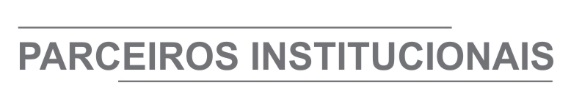 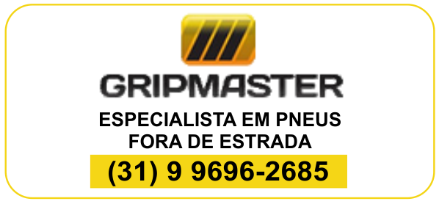 ÓRGÃO LICITANTE: DER-MGAVISO DE LICITAÇÃO EDITAL Nº: 105/2021. PROCESSO SEI Nº: 2300.01.0196833/2021-75.AVISO DE LICITAÇÃO EDITAL Nº: 105/2021. PROCESSO SEI Nº: 2300.01.0196833/2021-75.AVISO DE LICITAÇÃO EDITAL Nº: 105/2021. PROCESSO SEI Nº: 2300.01.0196833/2021-75.Endereço: Av. dos Andradas, 1.120, sala 1009, Belo Horizonte/MG.Maiores Informações: Telefone: (31) 3235-1272 - Fax: (31) 3235-1004. E-mail: asl@der.mg.gov.br - site www.der.mg.gov.br Endereço: Av. dos Andradas, 1.120, sala 1009, Belo Horizonte/MG.Maiores Informações: Telefone: (31) 3235-1272 - Fax: (31) 3235-1004. E-mail: asl@der.mg.gov.br - site www.der.mg.gov.br Endereço: Av. dos Andradas, 1.120, sala 1009, Belo Horizonte/MG.Maiores Informações: Telefone: (31) 3235-1272 - Fax: (31) 3235-1004. E-mail: asl@der.mg.gov.br - site www.der.mg.gov.br Endereço: Av. dos Andradas, 1.120, sala 1009, Belo Horizonte/MG.Maiores Informações: Telefone: (31) 3235-1272 - Fax: (31) 3235-1004. E-mail: asl@der.mg.gov.br - site www.der.mg.gov.br O Diretor Geral do Departamento de Edificações e Estradas de Rodagem do Estado de Minas Gerais - DER/MG torna público que fará realizar, através da Comissão Permanente de Licitação, às 09:00, do dia 26/10/2021, em seu edifício-sede, à Av. dos Andradas, 1.120, sala 1009, nesta capital, CONCORRÊNCIA Recuperação Funcional do Pavimento na Rodovia MG -255, trecho Itapagipe – Iturama. OBJETO: A execução dos serviços descritos está restrita ao âmbito de circunscrição da 31ª URG do DER/MG - Ituiutaba, de acordo com edital e composições de custos unitários constantes do quadro de quantidades. O Diretor Geral do Departamento de Edificações e Estradas de Rodagem do Estado de Minas Gerais - DER/MG torna público que fará realizar, através da Comissão Permanente de Licitação, às 09:00, do dia 26/10/2021, em seu edifício-sede, à Av. dos Andradas, 1.120, sala 1009, nesta capital, CONCORRÊNCIA Recuperação Funcional do Pavimento na Rodovia MG -255, trecho Itapagipe – Iturama. OBJETO: A execução dos serviços descritos está restrita ao âmbito de circunscrição da 31ª URG do DER/MG - Ituiutaba, de acordo com edital e composições de custos unitários constantes do quadro de quantidades. O Diretor Geral do Departamento de Edificações e Estradas de Rodagem do Estado de Minas Gerais - DER/MG torna público que fará realizar, através da Comissão Permanente de Licitação, às 09:00, do dia 26/10/2021, em seu edifício-sede, à Av. dos Andradas, 1.120, sala 1009, nesta capital, CONCORRÊNCIA Recuperação Funcional do Pavimento na Rodovia MG -255, trecho Itapagipe – Iturama. OBJETO: A execução dos serviços descritos está restrita ao âmbito de circunscrição da 31ª URG do DER/MG - Ituiutaba, de acordo com edital e composições de custos unitários constantes do quadro de quantidades. DATAS:A entrega dos envelopes de proposta e documentação deverá ser realizada até às 17:00 do dia 25/10/2021 na forma prevista no Edital, no Serviço de Protocolo e Arquivo – SPA do DER/MG.Abertura: às 09:00 do dia 26/10/2021Visita: Agendada. Prazo de execução: Conforme editalVALORESVALORESVALORESVALORESValor Estimado da ObraValor Estimado da ObraGARANTIA DE PROPOSTAGARANTIA DE PROPOSTAR$ 13.323.214,91R$ 13.323.214,91R$ 133.230,00R$ 133.230,00CAPACIDADE TÉCNICA: ATESTADO(S) DE CAPACIDADE TÉCNICA DO RESPONSÁVEL TÉCNICO da empresa, fornecido por pessoa jurídica de direito público ou privado, devidamente certificado pelo Conselho Regional de Engenharia e Agronomia – CREA, acompanhado da respectiva Certidão de Acervo Técnico – CAT, comprovando ter executado os serviços de drenagem e pavimentação em obra rodoviária.CAPACIDADE TÉCNICA: ATESTADO(S) DE CAPACIDADE TÉCNICA DO RESPONSÁVEL TÉCNICO da empresa, fornecido por pessoa jurídica de direito público ou privado, devidamente certificado pelo Conselho Regional de Engenharia e Agronomia – CREA, acompanhado da respectiva Certidão de Acervo Técnico – CAT, comprovando ter executado os serviços de drenagem e pavimentação em obra rodoviária.CAPACIDADE TÉCNICA: ATESTADO(S) DE CAPACIDADE TÉCNICA DO RESPONSÁVEL TÉCNICO da empresa, fornecido por pessoa jurídica de direito público ou privado, devidamente certificado pelo Conselho Regional de Engenharia e Agronomia – CREA, acompanhado da respectiva Certidão de Acervo Técnico – CAT, comprovando ter executado os serviços de drenagem e pavimentação em obra rodoviária.CAPACIDADE TÉCNICA: ATESTADO(S) DE CAPACIDADE TÉCNICA DO RESPONSÁVEL TÉCNICO da empresa, fornecido por pessoa jurídica de direito público ou privado, devidamente certificado pelo Conselho Regional de Engenharia e Agronomia – CREA, acompanhado da respectiva Certidão de Acervo Técnico – CAT, comprovando ter executado os serviços de drenagem e pavimentação em obra rodoviária.CAPACIDADE OPERACIONAL: COMPROVAÇÃO DE APTIDÃO DE DESEMPENHO TÉCNICO DA LICITANTE, por meio de atestado(s) ou certidão(ões), fornecidos por pessoa jurídica de direito público ou privado, comprovando ter executado os serviços a seguir discriminados, nas quantidades mínimas, referentes a parcela de maior relevância técnica ou econômica. Tratamento Superficial Duplo 350.125,00 m² Reperfilamento 6.069,00 m³CAPACIDADE OPERACIONAL: COMPROVAÇÃO DE APTIDÃO DE DESEMPENHO TÉCNICO DA LICITANTE, por meio de atestado(s) ou certidão(ões), fornecidos por pessoa jurídica de direito público ou privado, comprovando ter executado os serviços a seguir discriminados, nas quantidades mínimas, referentes a parcela de maior relevância técnica ou econômica. Tratamento Superficial Duplo 350.125,00 m² Reperfilamento 6.069,00 m³CAPACIDADE OPERACIONAL: COMPROVAÇÃO DE APTIDÃO DE DESEMPENHO TÉCNICO DA LICITANTE, por meio de atestado(s) ou certidão(ões), fornecidos por pessoa jurídica de direito público ou privado, comprovando ter executado os serviços a seguir discriminados, nas quantidades mínimas, referentes a parcela de maior relevância técnica ou econômica. Tratamento Superficial Duplo 350.125,00 m² Reperfilamento 6.069,00 m³CAPACIDADE OPERACIONAL: COMPROVAÇÃO DE APTIDÃO DE DESEMPENHO TÉCNICO DA LICITANTE, por meio de atestado(s) ou certidão(ões), fornecidos por pessoa jurídica de direito público ou privado, comprovando ter executado os serviços a seguir discriminados, nas quantidades mínimas, referentes a parcela de maior relevância técnica ou econômica. Tratamento Superficial Duplo 350.125,00 m² Reperfilamento 6.069,00 m³ÍNDICES ECONÔMICOS: Conforme edital. ÍNDICES ECONÔMICOS: Conforme edital. ÍNDICES ECONÔMICOS: Conforme edital. ÍNDICES ECONÔMICOS: Conforme edital. OBSERVAÇÕES: DOCUMENTO H-20: ATESTADO DE VISITA - ANEXO V a ser fornecido pelo(a) Engº(ª) Coordenador(a) da 31ª Coordenadoria Regional, Av. Profº José V. Mendonça, 1.411 na cidade de Ituiutaba - Minas Gerais, CEP 38.307-034 - Tel.: (34) 2122-0500. A entrega dos envelopes de proposta e documentação deverá ser realizada até às 17:00hs (dezessete horas) do dia 25/10/2021 na forma prevista no Edital, no Serviço de Protocolo e Arquivo – SPA do DER/MG. A visita técnica ocorrerá nos dias 29/09/2021 e 30/09/2021, mediante agendamento. Informações complementares poderão ser obtidas pelo telefone 3235-1272 ou pelo site acima mencionado. Clique aqui para obter informações do edital. OBSERVAÇÕES: DOCUMENTO H-20: ATESTADO DE VISITA - ANEXO V a ser fornecido pelo(a) Engº(ª) Coordenador(a) da 31ª Coordenadoria Regional, Av. Profº José V. Mendonça, 1.411 na cidade de Ituiutaba - Minas Gerais, CEP 38.307-034 - Tel.: (34) 2122-0500. A entrega dos envelopes de proposta e documentação deverá ser realizada até às 17:00hs (dezessete horas) do dia 25/10/2021 na forma prevista no Edital, no Serviço de Protocolo e Arquivo – SPA do DER/MG. A visita técnica ocorrerá nos dias 29/09/2021 e 30/09/2021, mediante agendamento. Informações complementares poderão ser obtidas pelo telefone 3235-1272 ou pelo site acima mencionado. Clique aqui para obter informações do edital. OBSERVAÇÕES: DOCUMENTO H-20: ATESTADO DE VISITA - ANEXO V a ser fornecido pelo(a) Engº(ª) Coordenador(a) da 31ª Coordenadoria Regional, Av. Profº José V. Mendonça, 1.411 na cidade de Ituiutaba - Minas Gerais, CEP 38.307-034 - Tel.: (34) 2122-0500. A entrega dos envelopes de proposta e documentação deverá ser realizada até às 17:00hs (dezessete horas) do dia 25/10/2021 na forma prevista no Edital, no Serviço de Protocolo e Arquivo – SPA do DER/MG. A visita técnica ocorrerá nos dias 29/09/2021 e 30/09/2021, mediante agendamento. Informações complementares poderão ser obtidas pelo telefone 3235-1272 ou pelo site acima mencionado. Clique aqui para obter informações do edital. OBSERVAÇÕES: DOCUMENTO H-20: ATESTADO DE VISITA - ANEXO V a ser fornecido pelo(a) Engº(ª) Coordenador(a) da 31ª Coordenadoria Regional, Av. Profº José V. Mendonça, 1.411 na cidade de Ituiutaba - Minas Gerais, CEP 38.307-034 - Tel.: (34) 2122-0500. A entrega dos envelopes de proposta e documentação deverá ser realizada até às 17:00hs (dezessete horas) do dia 25/10/2021 na forma prevista no Edital, no Serviço de Protocolo e Arquivo – SPA do DER/MG. A visita técnica ocorrerá nos dias 29/09/2021 e 30/09/2021, mediante agendamento. Informações complementares poderão ser obtidas pelo telefone 3235-1272 ou pelo site acima mencionado. Clique aqui para obter informações do edital. 